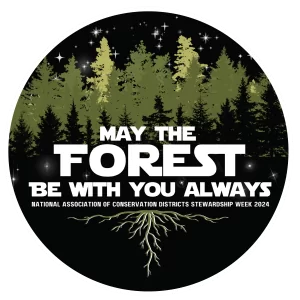 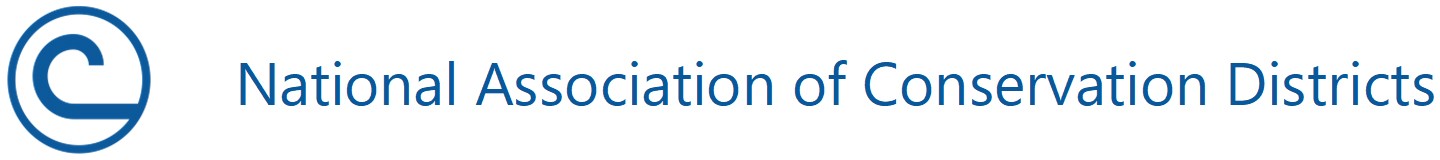 Submit this entry to Prince William Soil & Water Conservation DistrictEntry Deadline: September 27, 2024 PLEASE PLACE THIS DOCUMENT/FORM ON THE BACK OF THE POSTER STUDENTName First:	Middle:	Last:		 Address:		________________________________________________Students Age:		Grade level:  	Please circle one:Yes or No: This poster is the original work of the student named above.Yes or No: The student received assistance from another person or materials/ideas from another source. If answered “yes,” please include a brief explanation.PARENT/GUARDIANS SIGNATURE x	DATE  	Printed name of parent or guardian name:  	Parent/Guardians signature will allow the NACD/the Conservation District listed below to utilize poster submission for educational or promotional purposes.Email Address	Phone Number: (	)	SCHOOL/GROUP/ORGANIZATIONPlease choose:	Public School	Private School	Home School	Organization	OtherName:							 Contact:				Email Address:  			 Address:			City:	State:	Zip: Phone Number: (	)	CONSERVATION DISTRICTName: Prince William Soil and Water Conservation District			_______Contact: Kim Lowther				Email Address:  education@pwswcd.org	_______Address: 8850 Rixlew Lane_______  City: Manassas	____State: VA__Zip: 20109____________________________Phone Number: (571)379-7514	Questions?Contact Prince William Soil &Water Conservation District at education@pwswcd.org or (571)379-7514Virginia Association of Soil & Water Conservation Districts: http://vaswcd.org/poster-contestNACD ⦁ 509 Capitol Ct, NE ⦁ Washington, DC 20002 ⦁ (202) 547-6223 ⦁ www.nacdnet.org